КАК ПРЕДУПРЕДИТЬ ЗАИКАНИЕ У ДЕТЕЙ

Героиня известного сериала «Школа» (режиссёр – Валерия Гай Германика) сказала: «Быть родителем – это всё время бояться за своего ребёнка». Мы предлагаем более приближённую к реальности её адаптацию: «Быть родителем – это значит быть внимательным к своему ребёнку» 

В этой статье поговорим о заикании и том, как предупредить его у детей. Не стоит паниковать и объявлять своего ребёнка «дефектным», если он заикается. Малыш ещё не понял, что с его речью что-то не так, и это хорошо. Родителям необходимо сохранять спокойствие, исключить из своего лексикона слово «заикание», в том числе при разговоре по телефону с близкими. Всё это нужно дабы ваш ребёнок не потерял уверенности в себе, не почувствовал себя неполноценным 

По статистике из 5 заикающихся детей четверо мальчики. Врачи-неврологи утверждают, что у девочек нервная система крепче, стрессоустойчивость выше. В причинах этого расходятся даже учёные: кто-то связывает это с наличием второй Х-хромосомы, кто-то с активной работой правого полушария головного мозга. А кто-то просто говорит, что девочки могут дать волю своим чувствам, давая разрядку своей нервной системе, а для мальчиков это считается «стыдно», поэтому они живут в постоянном напряжении.

 Обращаясь к той же статистике, известно, что заикание детей 2-3 лет вполне может пройти само в течение нескольких месяцев. Однако, никогда нельзя угадать, входит ли ваш ребёнок в это число, поэтому при первых подозрениях на заикание проконсультируйтесь со специалистами Речевого центра «Арлилия», который занимается именно проблемой заикания и использует в своей практике высокоэффективную методику Л.З. Арутюнян (Андроновой).

 Вот некоторые условия, при которых детей можно отнести к группе риска возникновения заикания: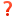 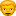 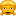 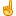 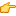 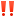  - раннее или позднее речевое развитие
- тревожность, как черта характера малыша
- заикание у родственников (в том числе, дальних)
- стрессовая обстановка дома (в детском саду...).

 Для предупреждения заикания достаточно выполнять все те советы, которые обычно дают педиатры, рассказывая о здоровом психологическом развитии ребёнка:

- соблюдение режима дня (встаём, ложимся спать, едим примерно в одно и то же время дня, согласно возрасту)
- правильное питание
- здоровый психологический климат в семье (без ссор при детях, без насилия)
- избегание психологических перегрузок (например, обучение быть «храбрым» путём закрывания в тёмной комнате или просмотр остросюжетного фильма со сценами насилия)
- согласованное воспитание (плохо, если «папа запретил, а мама разрешила»).

 Ребёнок должен чувствовать себя в безопасности, он должен знать, что его любят. Образцом для подражания должно быть не только поведение, но и речь родителей.

Она должна быть размеренной и плавной, чёткой и понятной. Не нужно перегружать её длинными, труднопроизносимыми, малопонятными словами и выражениями, исключите также «сюсюканье», подражание его произношению. Будьте терпеливы. Не торопите его с ответом на поставленный вопрос.
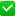 